                     Northern Kentucky Cooperative for Educational Services, Inc.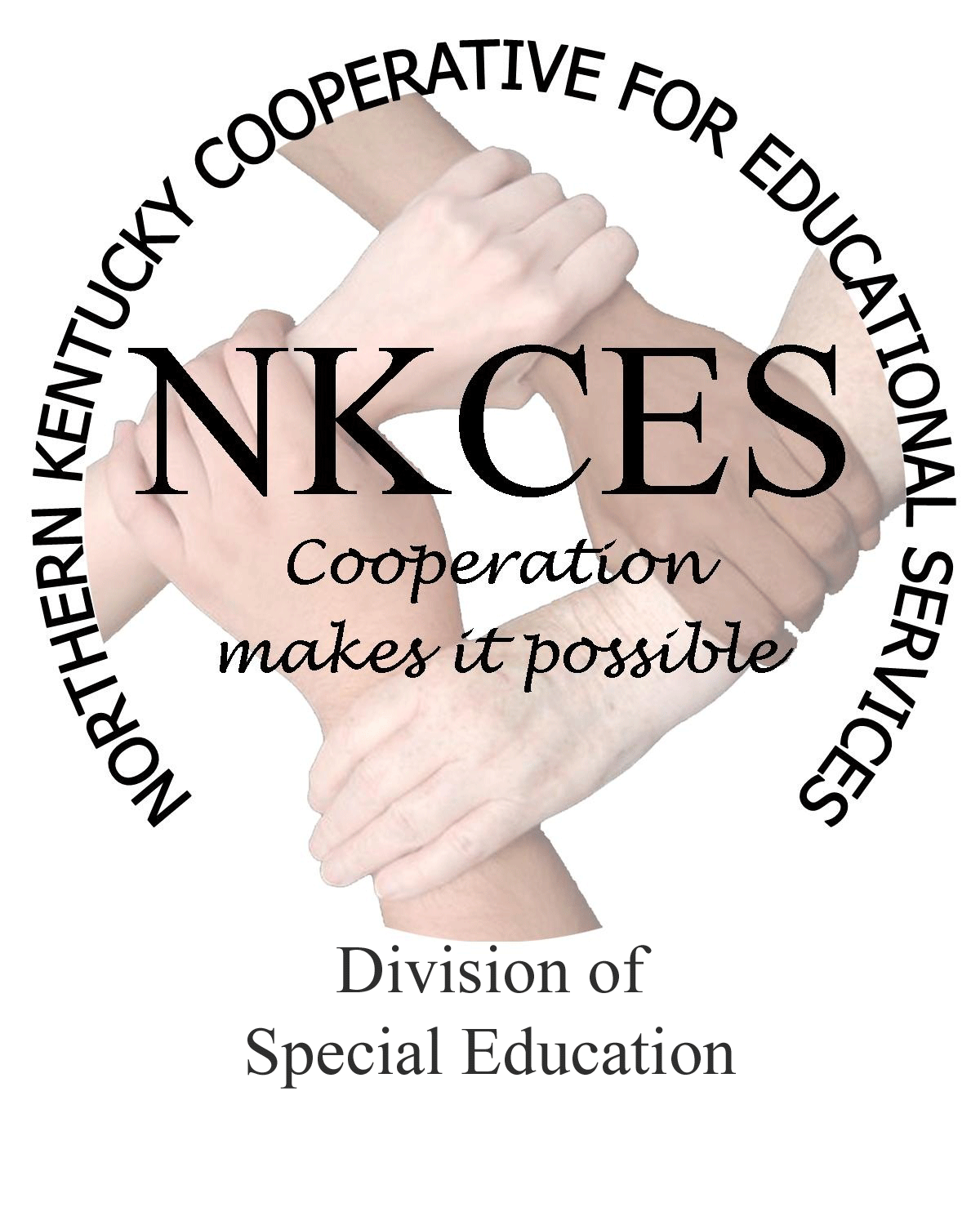 August 14, 2014, 2014Curtis Hall, Executive DirectorNKCES5516 E. Alexandria Dr.Cold Spring, KY 4-176Re:  Superintendents Report Dear Curtis:It remained our soul purpose and goal to continue our work throughout the summer months.  This effort proved to be successful as we supported and met the needs of our districts regarding the plans we collaborated during our spring district meetings.  The following is a synopsis of our staff’s activity, which we are confident assisted in closing the gap in our region.Consultants RetreatExplored and identified regional and school data to identify schools, with the largest gap, in order to assist specific schools in literacy and mathRevised the state logic model to reflect our 2014-15 workTraining evaluations using Google docsPGES-student growth goals/co-teaching/integrated into trainingsDifferentiated instruction intertwined within all trainingsOrton Gillingham trainingThe training brought in  36  participants for a full week of trainingPara educator trainingPara Ed Assistants were given training that connected the standards to the work they do each day with studentsTotal attendance for this training was  276       >      Summer InstituteA total of 40 sessions were offered with an average of 100 people attending each day.   Also, a Transition Road trip was offered to districts staff’s with a total of 15 attendees         >    Data Retreat Erlanger - Elsmere School district participated with a total of 60 staff members receiving training in the data process       >    Other trainings and planning sessionsLiteracy/ math/low incidence/early childhood trainings and planning sessions were offered on a request basis to different districts throughout the summer NKCES Staff trainingThe director and consultants attended several trainings throughout the state bringing the most updated trainings and information to our regionAs the 2014 – 2015 school year begins, the consultants and I have already hit the ground running as we have continued to collaborate and gear up for this year’s work.  As always, we are excited about implementing our plans as we are assured and confident that 2014 – 2015 will be productive and a successful school year.  We welcome all our district’s to contact us if they need or desire trainings, technical assistance, walk-throughs, or any other areas where we can provide our expertise to their staff.  Sincerely,Linda AlfordNKCES, Regional Director of Special Education